                                    ANEXO II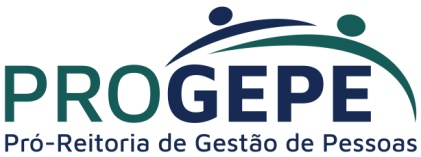 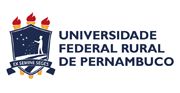 TERMO DE CIÊNCIA E RESPONSABILIDADE - TAETRABALHO REMOTO (COVID-19 ) DURANTE A VIGÊNCIA DAS Instruções Normativas nº 19,20, 21 E 27/2020,da Secretaria de Gestão e Desempenho de Pessoal-SGDP/ME – COVID-19Ao Diretor da Unidade/Departamento/CODAI ou Chefe ImediatoSERVIDOR____________________________________________________________________SERVIDOR____________________________________________________________________MATRÍCULA SIAPE____________________________________CARGO_______________________________________CARGO_______________________________________EXERCÍCIO_____________________________________CHEFE IMEDIATO____________________________________________________REGIME DE TRABALHO ATUAL____________________________________________________REGIME DE TRABALHO ATUAL____________________________________________________O servidor acima indicado, para fins de concessão de trabalho remoto em decorrência das medidas de proteção para o enfrentamento da emergência de saúde pública de importância internacional decorrente do Coronavírus (COVID-19), declara: • Conhecer e concordar com o plano de trabalho traçado pela chefia da unidade; • Dispor dos recursos tecnológicos e de comunicação necessários para a realização das atividades pactuadas; • Consultar diariamente o e-mail institucional e responder os questionamentos encaminhados; • .Manter sigilo e salvaguardar informações e documentos sob sua responsabilidade; • Manter endereço e telefone de contato permanentemente atualizados e disponíveis no horário de trabalho da unidade; • Retornar o desempenho de suas atividades de forma presencial, findo o período de emergência de saúde pública, de acordo com as orientações a serem expedidas pelo Ministério da Saúde e da Economia.• Enviar eletronicamente para o e-mail da chefia imediata Plano de Trabalho e o termo de Ciência e responsabilidade.O servidor acima indicado, para fins de concessão de trabalho remoto em decorrência das medidas de proteção para o enfrentamento da emergência de saúde pública de importância internacional decorrente do Coronavírus (COVID-19), declara: • Conhecer e concordar com o plano de trabalho traçado pela chefia da unidade; • Dispor dos recursos tecnológicos e de comunicação necessários para a realização das atividades pactuadas; • Consultar diariamente o e-mail institucional e responder os questionamentos encaminhados; • .Manter sigilo e salvaguardar informações e documentos sob sua responsabilidade; • Manter endereço e telefone de contato permanentemente atualizados e disponíveis no horário de trabalho da unidade; • Retornar o desempenho de suas atividades de forma presencial, findo o período de emergência de saúde pública, de acordo com as orientações a serem expedidas pelo Ministério da Saúde e da Economia.• Enviar eletronicamente para o e-mail da chefia imediata Plano de Trabalho e o termo de Ciência e responsabilidade.O servidor acima indicado, para fins de concessão de trabalho remoto em decorrência das medidas de proteção para o enfrentamento da emergência de saúde pública de importância internacional decorrente do Coronavírus (COVID-19), declara: • Conhecer e concordar com o plano de trabalho traçado pela chefia da unidade; • Dispor dos recursos tecnológicos e de comunicação necessários para a realização das atividades pactuadas; • Consultar diariamente o e-mail institucional e responder os questionamentos encaminhados; • .Manter sigilo e salvaguardar informações e documentos sob sua responsabilidade; • Manter endereço e telefone de contato permanentemente atualizados e disponíveis no horário de trabalho da unidade; • Retornar o desempenho de suas atividades de forma presencial, findo o período de emergência de saúde pública, de acordo com as orientações a serem expedidas pelo Ministério da Saúde e da Economia.• Enviar eletronicamente para o e-mail da chefia imediata Plano de Trabalho e o termo de Ciência e responsabilidade.            _______________________                                        _______________________                   Assinatura do servidor                                             Assinatura da chefia imediata            _______________________                                        _______________________                   Assinatura do servidor                                             Assinatura da chefia imediata            _______________________                                        _______________________                   Assinatura do servidor                                             Assinatura da chefia imediata